Группа Т-22 предмет «Математика»30. 10.2020 г.Сюткина Надежда ЮрьевнаОтветы отправлять на электронную почту: sytkinan@mail.ruЗадание: изучить лекцию, выполнить практическую работу Практическая работа № 18Тема: «исследование функций с помощью производной», решение задач.Цель: совершенствовать умения нахождения производной.Количество часов – 2практическая работа Найти производную функции 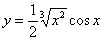 Найти производную функции 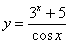 